EWANGELIAMt 15, 21-28Wiara niewiasty kananejskiejSłowa Ewangelii według Świętego MateuszaJezus podążył w okolice Tyru i Sydonu. A oto kobieta kananejska, wyszedłszy z tamtych stron, wołała: «Ulituj się nade mną, Panie, Synu Dawida! Moja córka jest ciężko nękana przez złego ducha». Lecz On nie odezwał się do niej ani słowem.Na to podeszli Jego uczniowie i prosili Go: «Odpraw ją, bo krzyczy za nami». Lecz On odpowiedział: «Jestem posłany tylko do  owiec, które poginęły z domu Izraela».A ona przyszła, padła Mu do nóg i prosiła: «Panie, dopomóż mi». On jednak odparł: «Niedobrze jest zabierać chleb dzieciom, a rzucać szczeniętom». A ona odrzekła: «Tak, Panie, lecz i szczenięta jedzą okruchy, które spadają ze stołu ich panów».Wtedy Jezus jej odpowiedział: «O niewiasto, wielka jest twoja wiara; niech ci się stanie, jak pragniesz!» Od tej chwili jej córka była zdrowa.Oto słowo Pańskie.20.08.23            XX  niedziela zwykła1)  We środę o g. 18.30 Pratulińska Szkoła Wiary.2) W sobotę Uroczystość Matki Bożej Częstochowskiej. Msze św. tak jak w każdą niedzielę. Po Mszy św. o g. 9.30 i 11.30 specjalne błogosławieństwo dzieci.                        3)  W sobotę 26 sierpnia odbędzie się ogólnodiecezjalna pielgrzymka Żywego Różańca    do Leśnej Podlaskiej, aby zawierzyć Maryi nasze rodziny i wspólnoty. W naszej parafii będzie to pielgrzymka rowerowa z racji prośby pielgrzymów. Wyruszymy tradycyjną trasą z bazyliki,  w sobotę o godz. 6:30 rano. Grupę poprowadzi ks. Łukasz Kulik . Temat pielgrzymki:   " Rozwój duchowy a różaniec". Każdego pątnika obowiązuje 15 zł wpisowego za osobę  w ramach posiłku, ofiary dla prelegenta oraz opłat organizacyjnych. Prosimy o zabranie ze sobą żółtych kamizelek. Zapisy od dzisiaj do piątku wyłącznie w zakrystii parafialnej.4) Za tydzień w niedzielę Msze św. będą odprawione wg. dotychczasowego programu. Natomiast za dwa tygodnie, a więc od 03 września w parafii w niedziele będą odprawiane 4 Msze św. Trzy Msze św. do południa w bazylice, a czwarta – wieczorowa w kościele św. Jana Chrzciciela o g. 18.00, a w czasie zimowym o 17.00. W ten sposób kościół św. Jana Chrzciciela zyska miano kościoła, w którym odprawia się zwyczajna Msza niedzielna, a nie jak dotychczas dodatkowa Msza św. w kościółku. To da nam możliwość w okresie zimowym nagrzać kościół św. Jana Chrzciciela napędem elektrycznym. W związku z tym, że wracamy do systemu czterech Mszy św. w parafii Janów Podlaski, obsługę kościoła od 03 września obejmie jeden kościelny, Pan Adam Kociubiński. Z tego miejsca bardzo dziękuję za dotychczasową wzorową i pełną gorliwości obsługę Panom, którzy niemalże przez dwa lata pełnili społecznie te obowiązki. Należy tu wspomnieć nieżyjącego Pana Tadeusza Michałowskiego, Pana Kazimierza Kołodziuka i Pana Tadeusza Bieńkowskiego. Bóg zapłać.5) Jest organizowana pielgrzymka na beatyfikację Rodziny Ulmów do Markowej 10 września. Wyjazd ok. godz. 4.30, powrót ok. godz. 22.00. W programie wyjazdu także pobyt i zapoznanie z historią Leżajska, Łańcuta oraz modlitwa w sanktuarium Św. Andrzeja Boboli w Strachocinie. Zapisy i wpłaty w zakrystii i u organizatorów. Koszt 150zł. 6) Do zawarcia sakramentu małżeństwa przygotowuje się: Jakub Jan Szewczuk, kaw., zam. w Janowie Podlaskim, par. tutejsza, oraz Magdalena Kępińska panna zam., w par. św. Elżbiety Węgierskiej w Konstantynowie – Zapowiedź 2. Mikołaj Kawałek, kaw., zam. w Ostrołęce par. Zbawiciela Świata, oraz Aleksandra Karolina Chromiec, panna zam. w Janowie Podlaskim par. tutejsza – zapowiedź 1. Marek Olczak, kaw. zam. w Nowym Pawłowie, par. tutejsza, oraz Anna Hryciuk, panna zam. w par. Niepokalanego Poczęcia NMP w Starej Kornicy – Zapowiedź 1. 7) Bóg zapłać za ofiarę na kościół: p. Aneta Tychmanowicz – Stary Pawłów – 400 zł8) W tym tygodniu odeszły do Pana: + Ewa Chwesiuk, + Krystyna Szpańska. 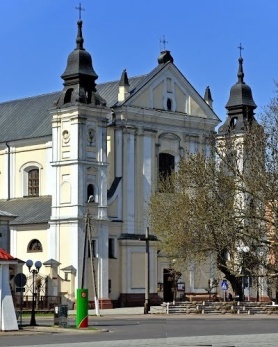 20.08. 2023 r.W CIENIU BazylikiPismo Parafii Trójcy św. w Janowie Podlaskim-do użytku wewnętrznego-PONIEDZIAŁEK – 21 sierpniaPONIEDZIAŁEK – 21 sierpnia7.001.+Stanisława Mazuruka – of. Jadwiga Drygulska. 2.+Zm. z rodz. Chomiczów, Tychmanowiczów, Chełstowskich    – of. Bożena Chełstowaska.  18.001. +Antoniego Januszka – of. Pracownicy Zespołu Placówek Oświatowych      w Janowie Podlaskim.WTOREK – 22 sierpniaWTOREK – 22 sierpnia7.00 1.+Mirosława Karwackiego – of. Tadeusz Karczewski z rodziną.2.+Danutę Majewską – of. rodzina. 18.001.+Konstantego, Marię i Alojzego, oraz Jadwigę.  ŚRODA – 23 sierpniaŚRODA – 23 sierpnia7.00 1. +Danutę Majewską - of. Pracownicy Zespołu Placówek Oświatowych        w Janowie Podlaskim. 2. +Wiesławę Okseniuk – of. mieszkańcy Starego Pawłowa.  18.001.W intencji uczestników nowenny do MBNP.2.+Antoninę Weremiuk (30dz.)Czwartek –24 sierpniaCzwartek –24 sierpnia7.001.+Stanisława Chwesiuka – of. żona. 2.+Danutę Majewską -  of. Pracownicy Zespołu Placówek Oświatowych      w Janowie Podlaskim.18.001.+Władysława (r.), Jadwigę, Józefa, Mariana, Antoninę i Mikołaja. PIĄTEK – 25 sierpniaPIĄTEK – 25 sierpnia7.001. +Janinę Malinowską (3r.), Wacława, Antoniego, Mariannę Chilkiewicz       – of. rodzina2.+Zygmunta Stefańskiego (r.), Danutę Stefańską (r.), zm. z rodz. Stefańskich     i Brzozowskich. 18.001. +Stanisława (3r.), Mariannę, Józefa, Edwarda, Teresę, zm. z rodz. Mazulisów i Skrodziuków – of. rodzina. 2. + Krystynę Szpańską (9 dz.)SOBOTA – 26 sierpniaSOBOTA – 26 sierpnia8.001.+Stanisława Mazuruka – of. Dorota i Zbigniew Wieremczuk.9.301. +Annę, Mariana, Sławomira i Zofię Bodzaków – of. rodzina.poza2.+KRK i o Boże błog., dla żyjących zel. Ireny Krasuskiej. 11.301.+Henryka Raczko i Krystynę, zm. z rodzin.18.001. +Irenę Chilkiewicz – of. rodzina Sadowskich z Białej Podlaskiej.  NIEDZIELA –27sierpnia NIEDZIELA –27sierpnia 8.001.+Matyldę Laszuk i zm. rodziców -of. córka. 9.301.+Stefanię, Stanisława, Henryka, Stanisława, Jadwigę, Wandę, Zbigniewa, zm. z rodz. Sokoluków i Bieńkowskich.  2. +Jadwigę, Henryka, Zajączkowskich, Zofię i Tadeusza Abłażewicz11.301. Za parafian 2.Dz.bł. w 50 r. ślubu państwa Teresy i Marcina Peszuków. 15.151.Dz.bł. w 12 r. ślubu państwa Żanety i Mariusza i 11 r. urodzin Julii i 6 r. urodzin Zuzi. 18.001.+Teresę Romaniuk (9r.). 